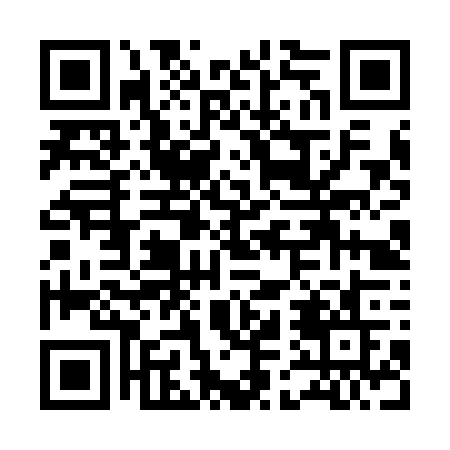 Prayer times for Santa Gertrudes, BrazilMon 1 Apr 2024 - Tue 30 Apr 2024High Latitude Method: NonePrayer Calculation Method: Muslim World LeagueAsar Calculation Method: ShafiPrayer times provided by https://www.salahtimes.comDateDayFajrSunriseDhuhrAsrMaghribIsha1Mon5:046:1812:143:376:097:192Tue5:046:1812:133:366:087:183Wed5:046:1912:133:366:077:174Thu5:056:1912:133:356:067:165Fri5:056:2012:133:346:057:156Sat5:056:2012:123:346:047:157Sun5:066:2012:123:336:047:148Mon5:066:2112:123:336:037:139Tue5:066:2112:113:326:027:1210Wed5:076:2112:113:326:017:1111Thu5:076:2212:113:316:007:1012Fri5:076:2212:113:315:597:1013Sat5:086:2212:103:305:587:0914Sun5:086:2312:103:295:577:0815Mon5:086:2312:103:295:577:0716Tue5:086:2312:103:285:567:0617Wed5:096:2412:103:285:557:0618Thu5:096:2412:093:275:547:0519Fri5:096:2512:093:275:537:0420Sat5:106:2512:093:265:527:0321Sun5:106:2512:093:265:527:0322Mon5:106:2612:083:255:517:0223Tue5:116:2612:083:255:507:0124Wed5:116:2612:083:245:497:0125Thu5:116:2712:083:245:497:0026Fri5:116:2712:083:235:486:5927Sat5:126:2812:083:235:476:5928Sun5:126:2812:073:225:476:5829Mon5:126:2812:073:225:466:5830Tue5:136:2912:073:215:456:57